Календарно-тематическое планирование 1 класс.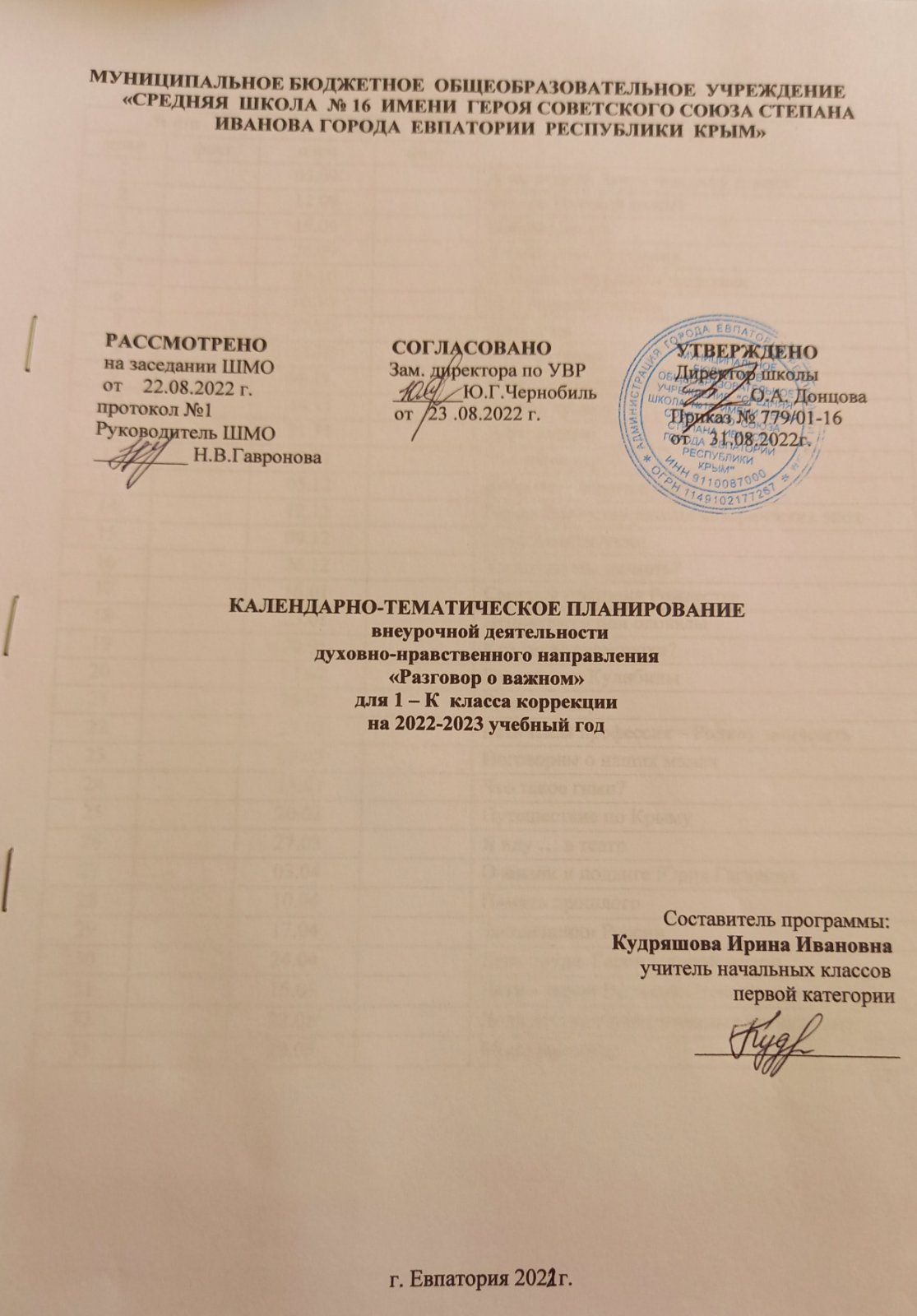 № п/п№ п/пДатаДатаТема урокапланфактпланфактТема урока105.09День знаний. Зачем человеку знания?212.09Что мы Родиной зовем?319.09Мечтаю летать426.09Я хочу увидеть музыку503.10О наших бабушках и дедушках610.10Мой первый учитель717.10День отца824.10Я и моя семья908.11.День народного единства1014.11Память времен1121.11День матери1228.11Что такое герб?1305.12Доброта – дорога к миру1412.12Герои Отечества разных исторических эпох1509.12День Конституции1626.12Умеем ли мы мечтать?1716.01Светлый праздник Рождества1823.01Ленинград в дни блокады1930.01Кто такие скоморохи?2013.02Российские Кулибины2120.02Россия и мир2227.02Есть такая профессия – Родину защищать2306.03Поговорим о наших мамах2413.03Что такое гимн?2520.03Путешествие по Крыму2627.03Я иду … в театр2703.04О жизни и подвиге Юрия Гагарина2810.04Память прошлого2917.04Заповедники России3024.04День труда. Герои мирной жизни3115.05Дети – герои Великой Отечественной войны3222.05День детских общественных организаций3329.05Мои увлечения